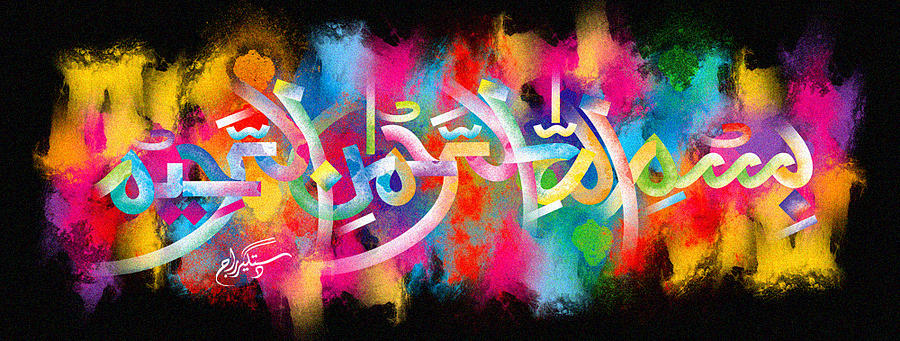 The Miracle Cucumber of 31st  October 2015	The Exclusive Islamic Miracle Photographs of Dr Umar Elahi AzamSaturday 31st October 2015Manchester, UKIntroductionThere were 2 impressions of The Name of Allah in the cross-section of this cucumber.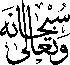 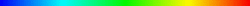 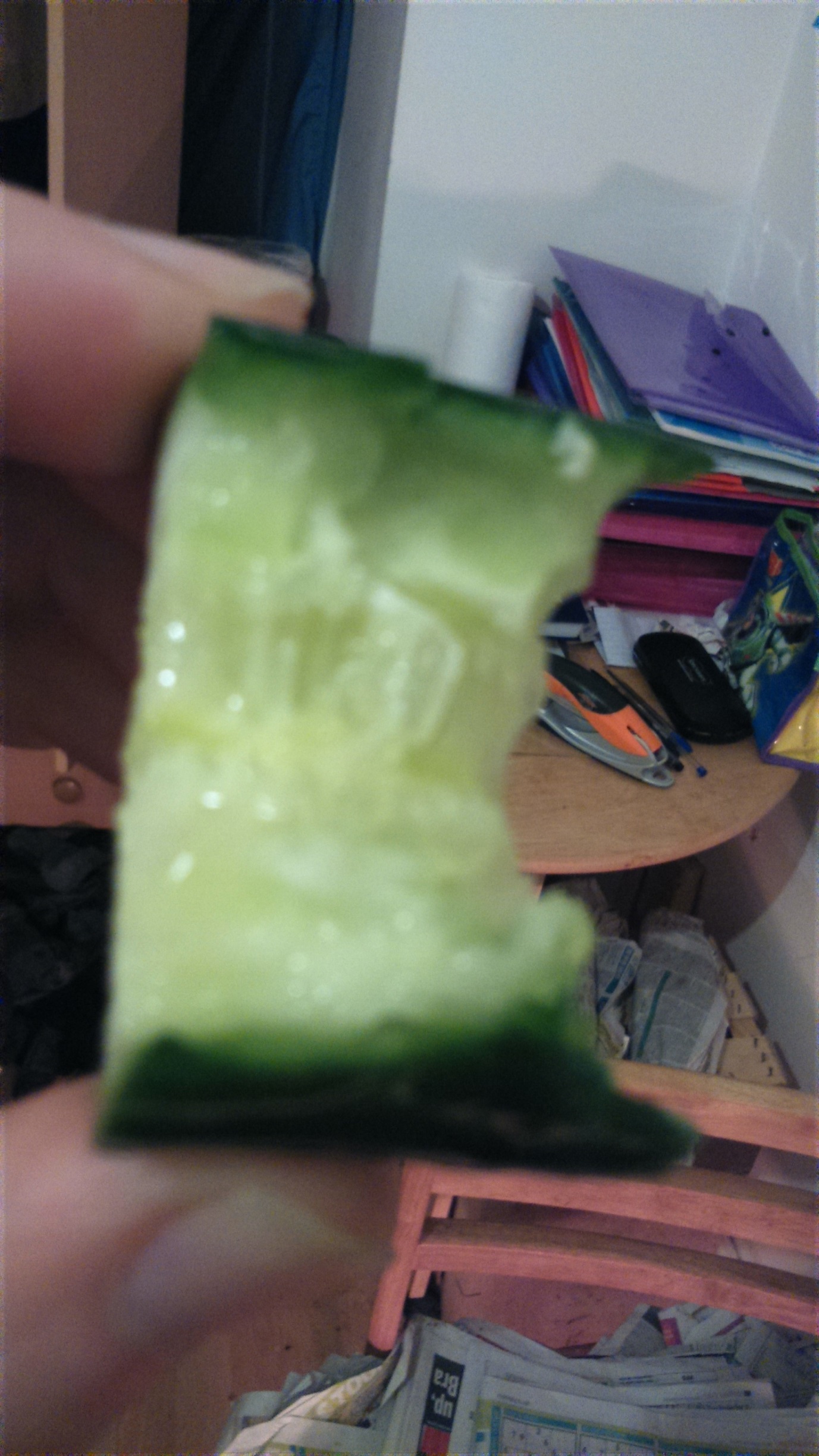 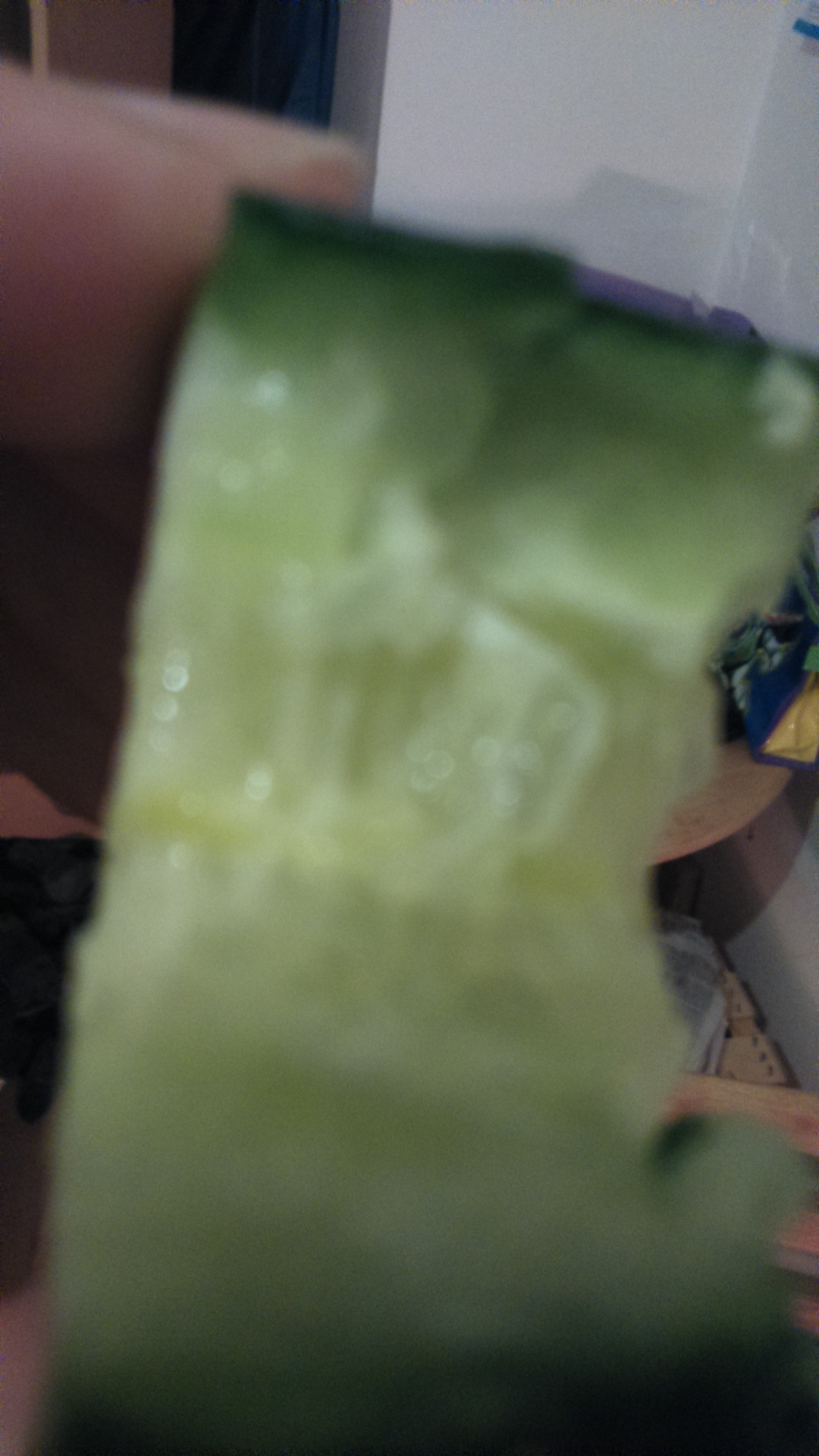 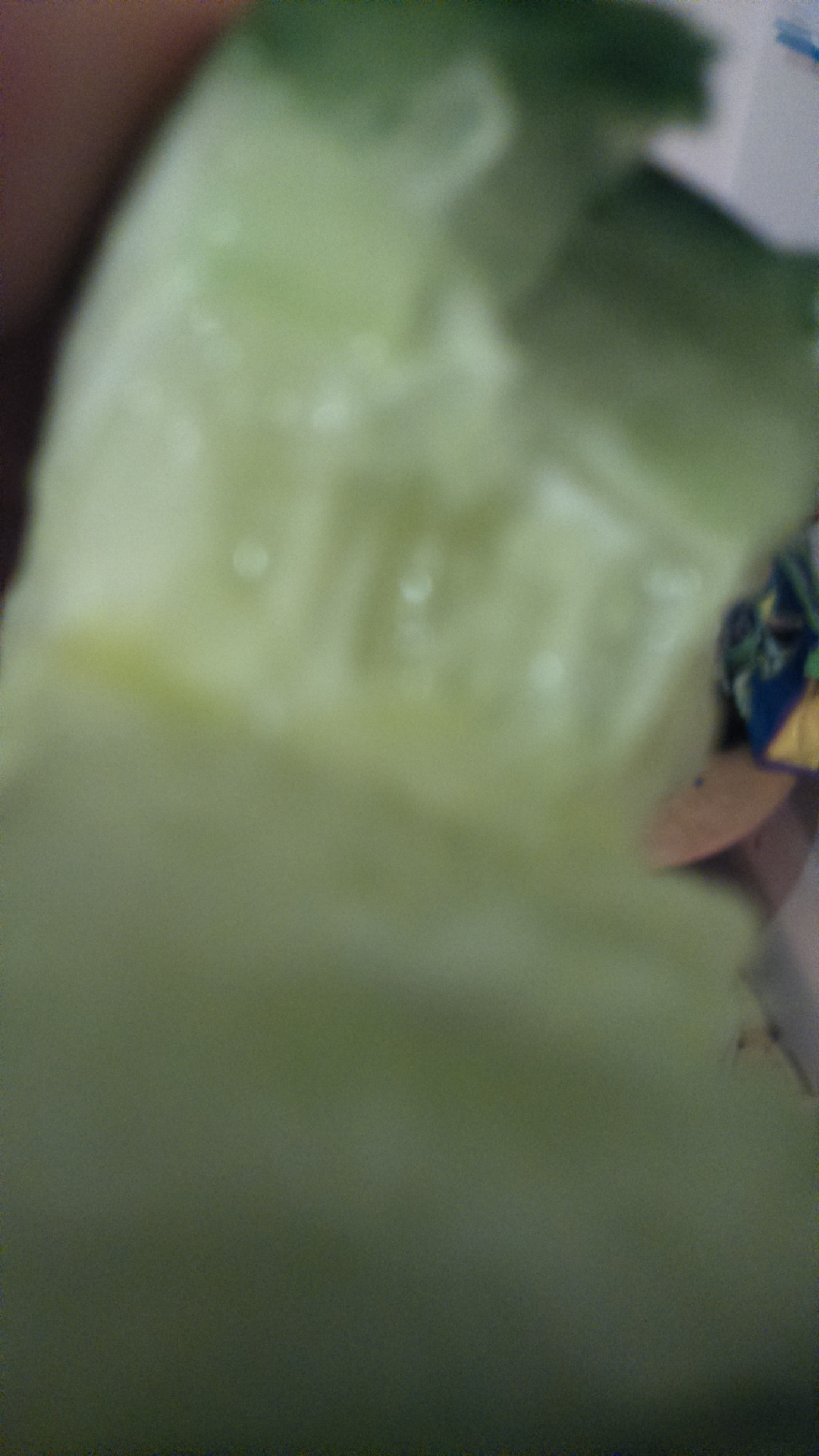 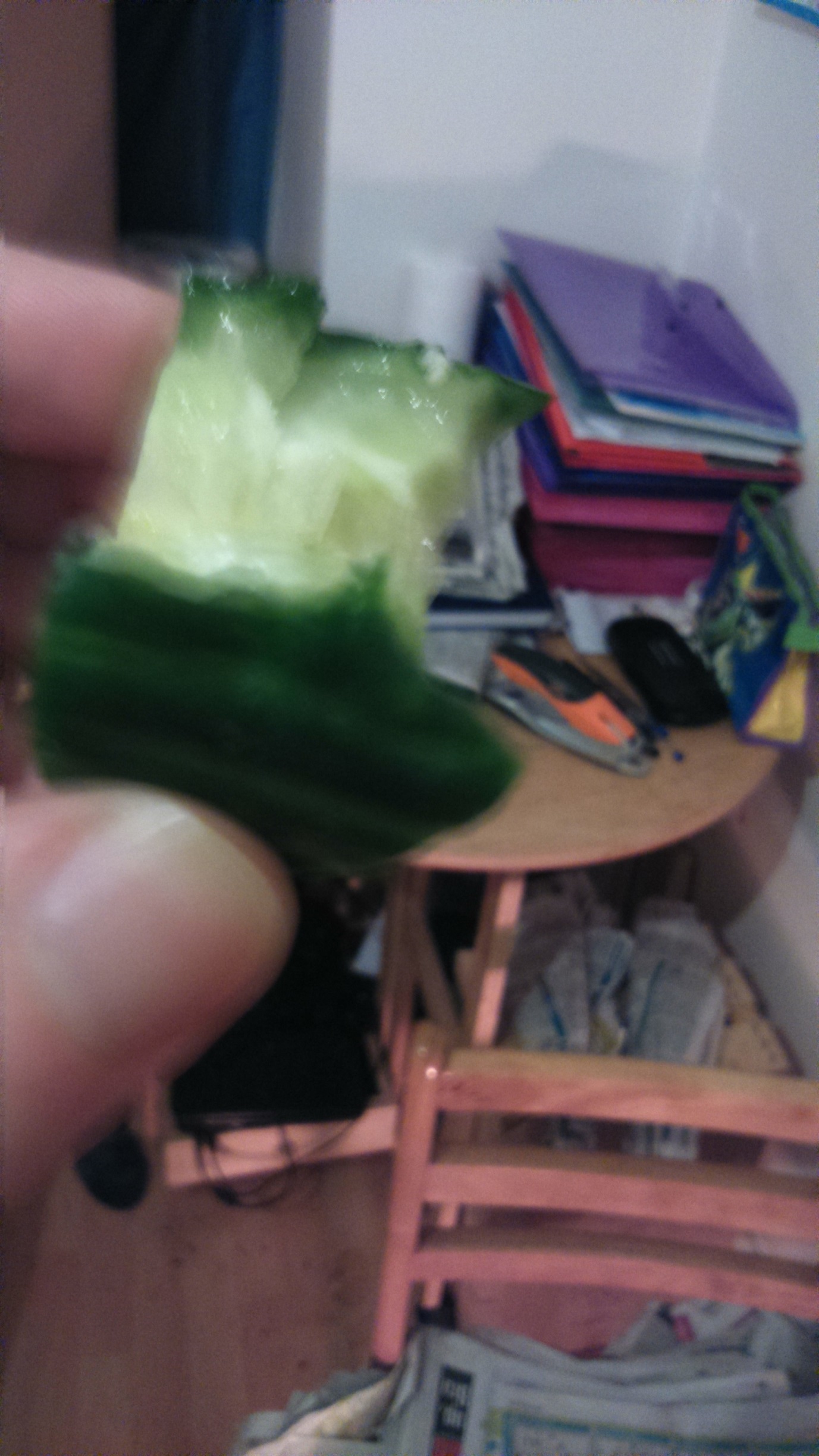 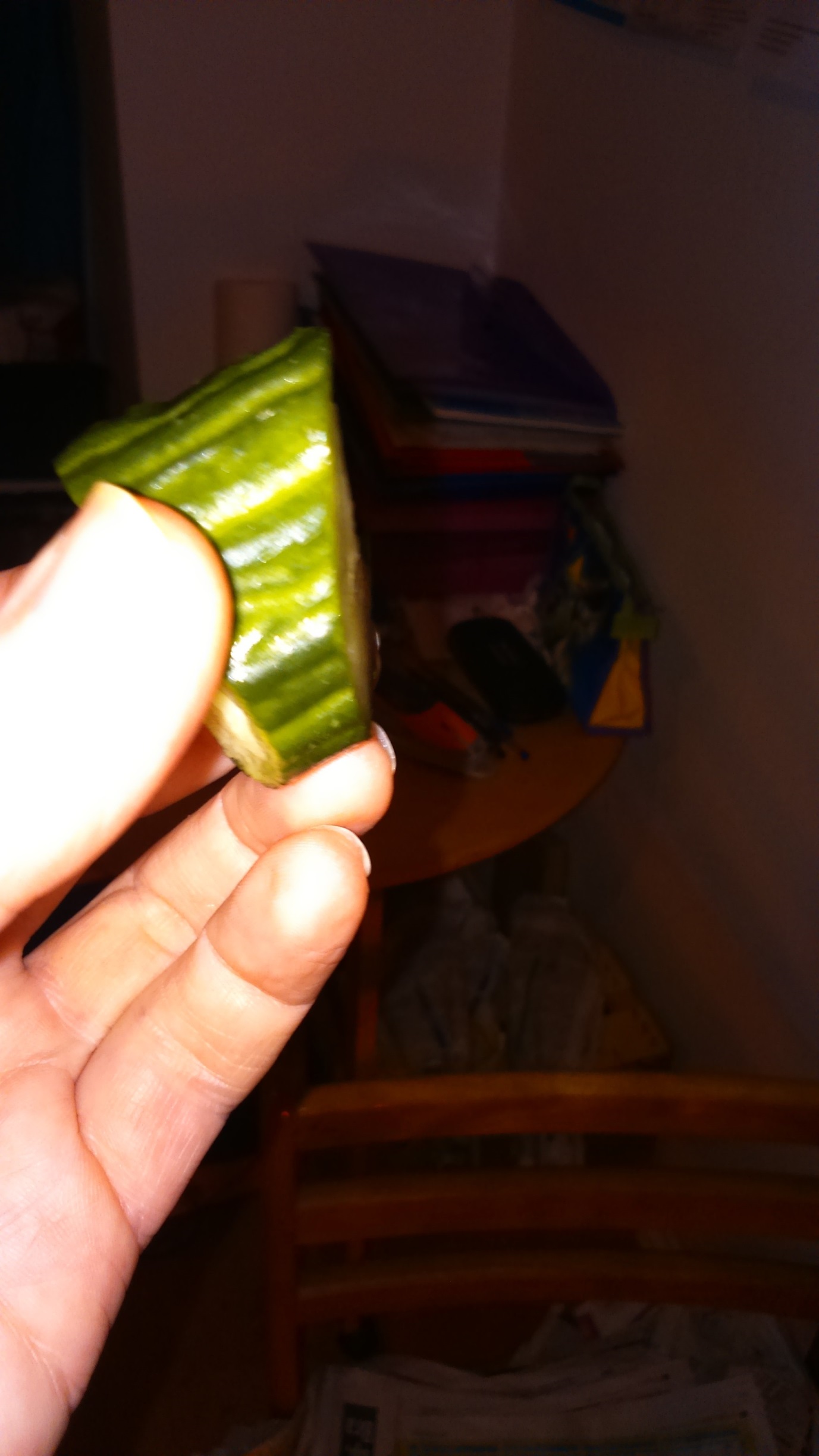 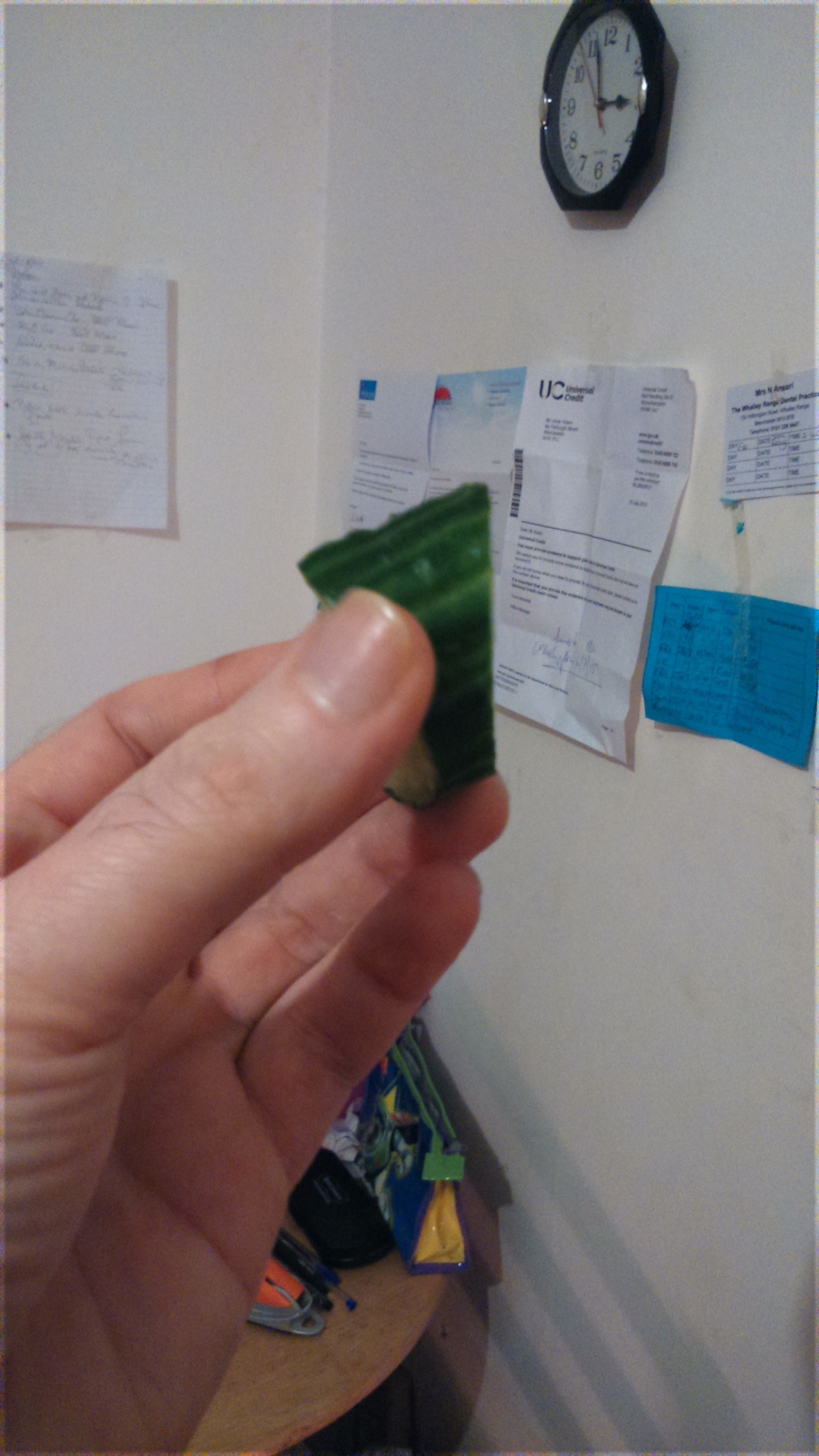 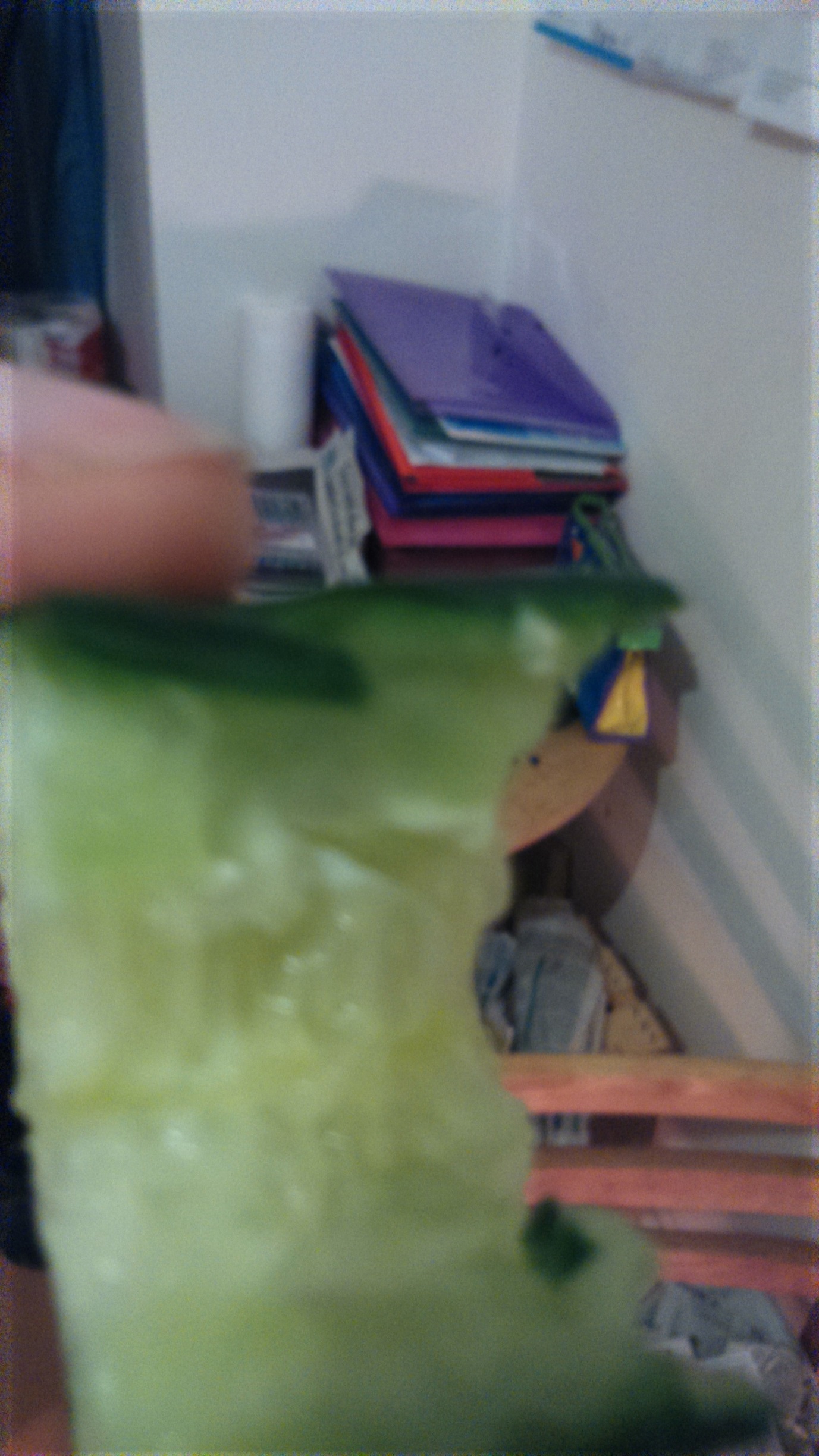 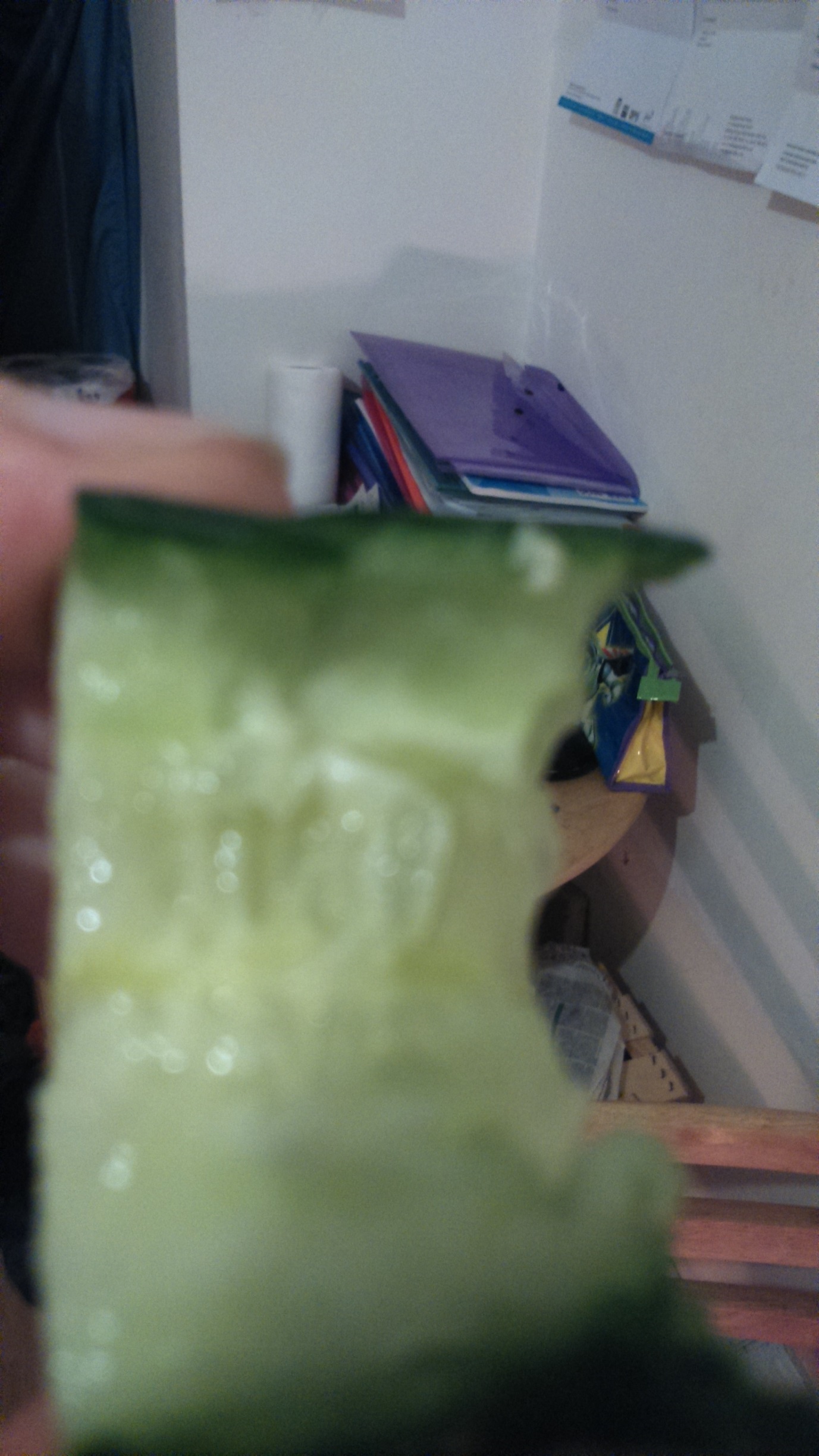 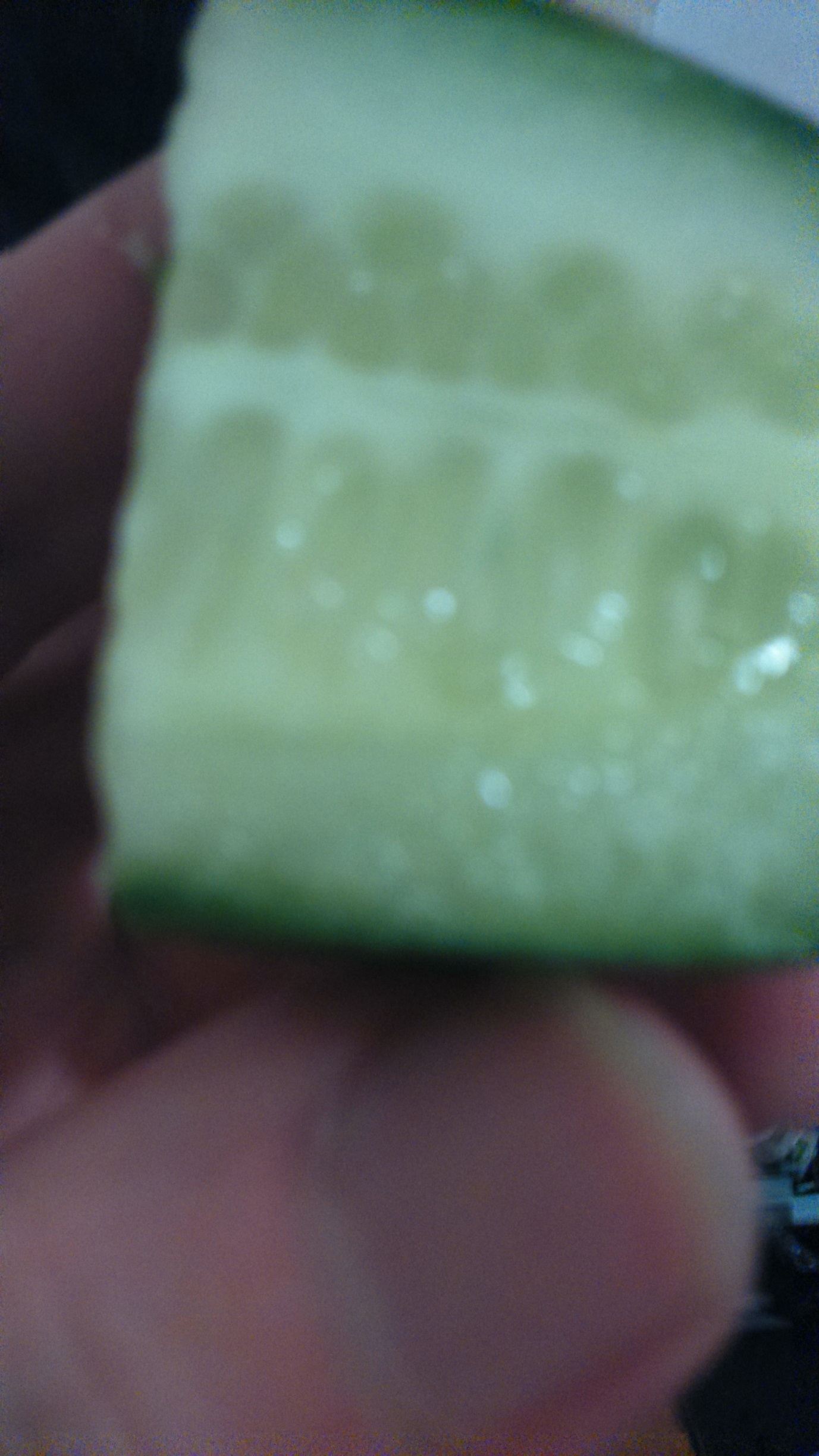 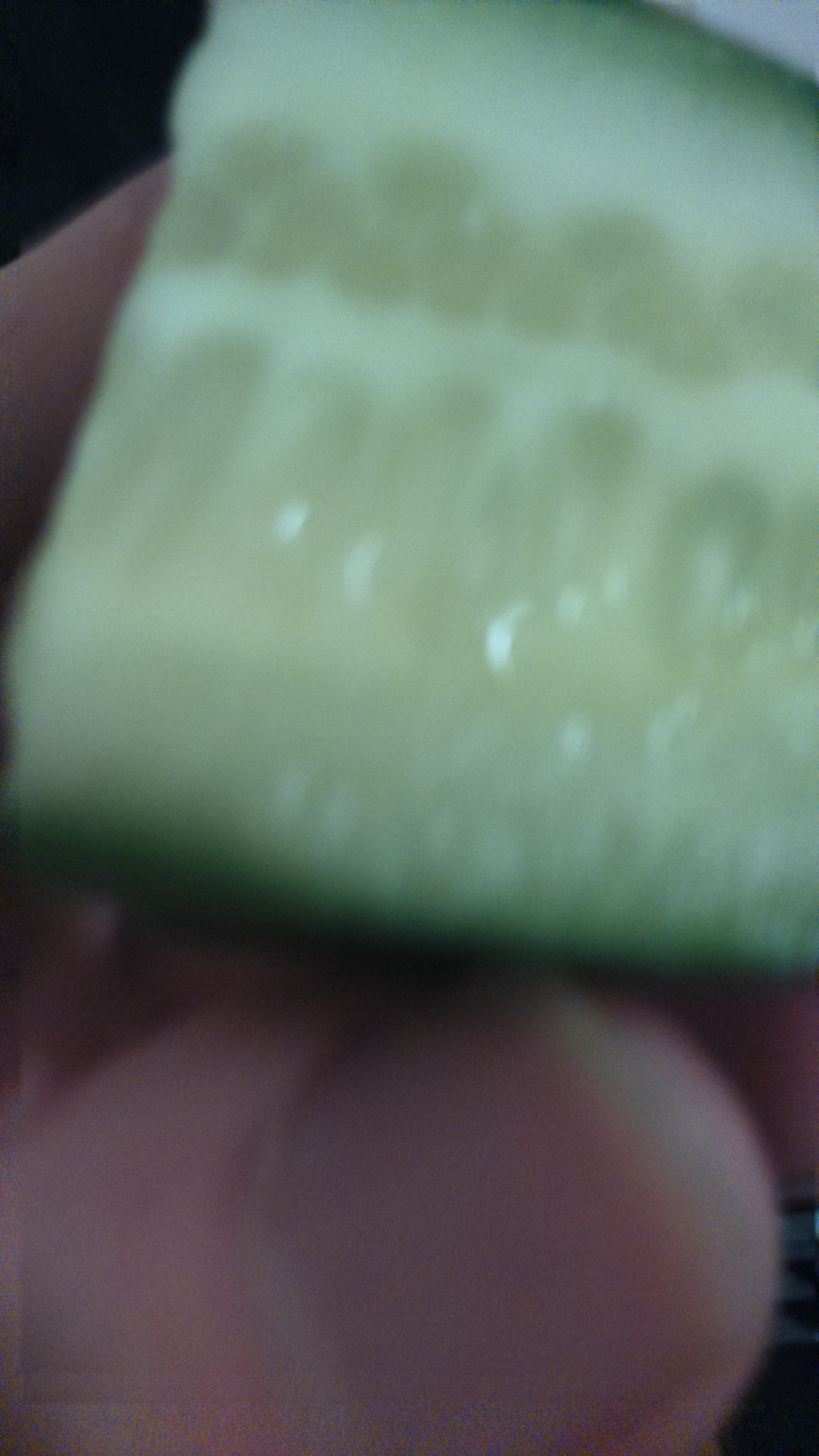 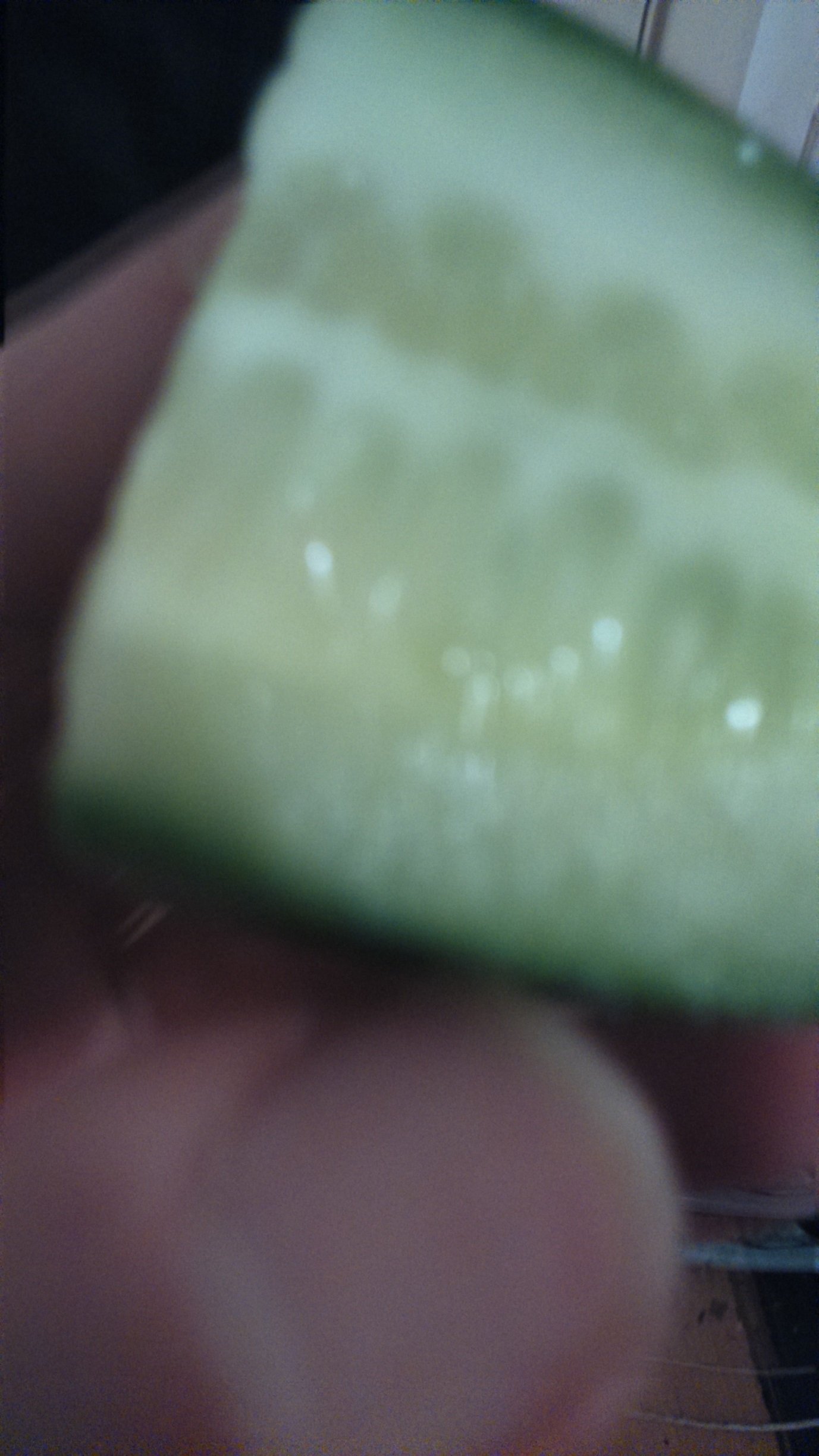 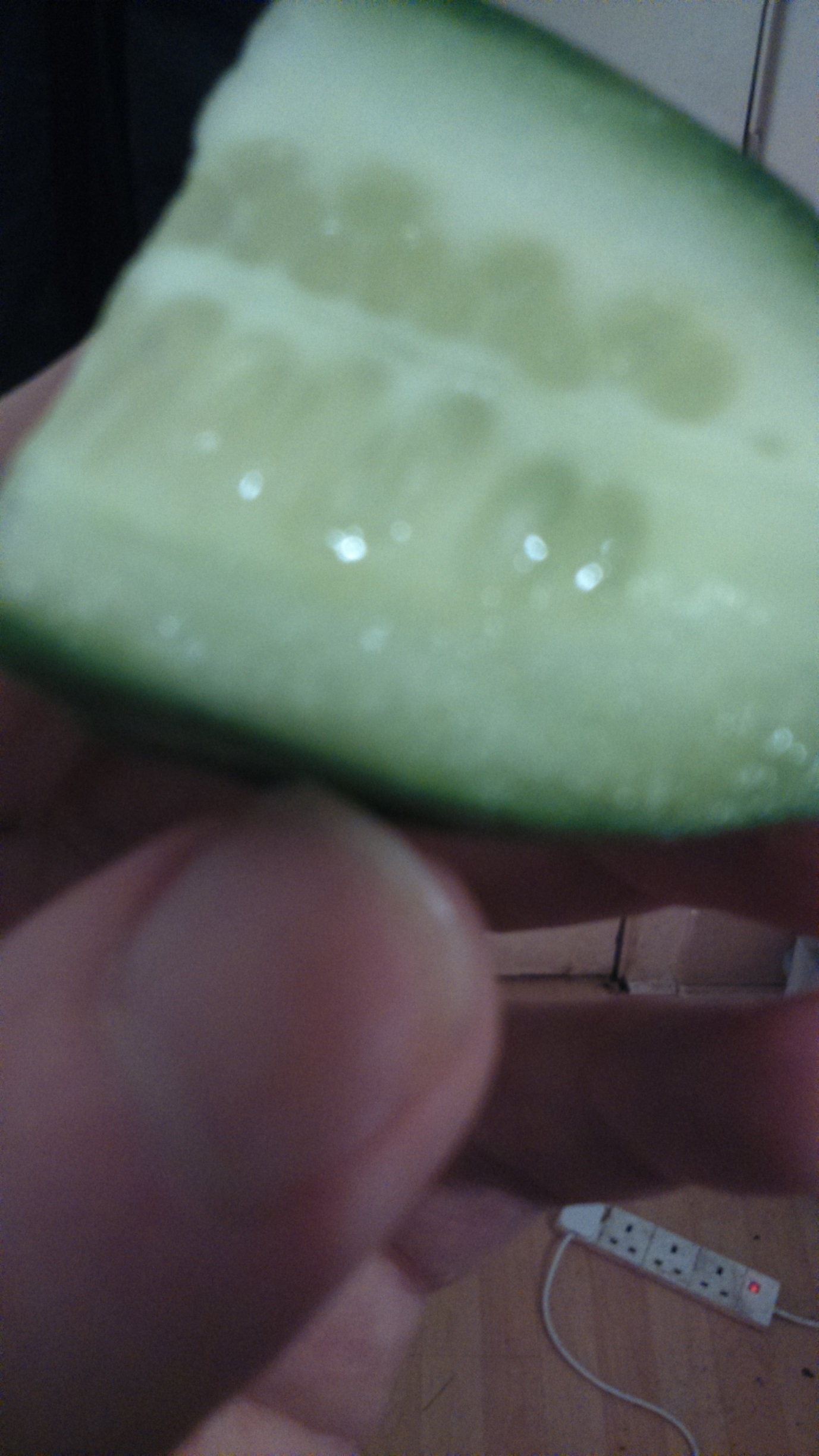 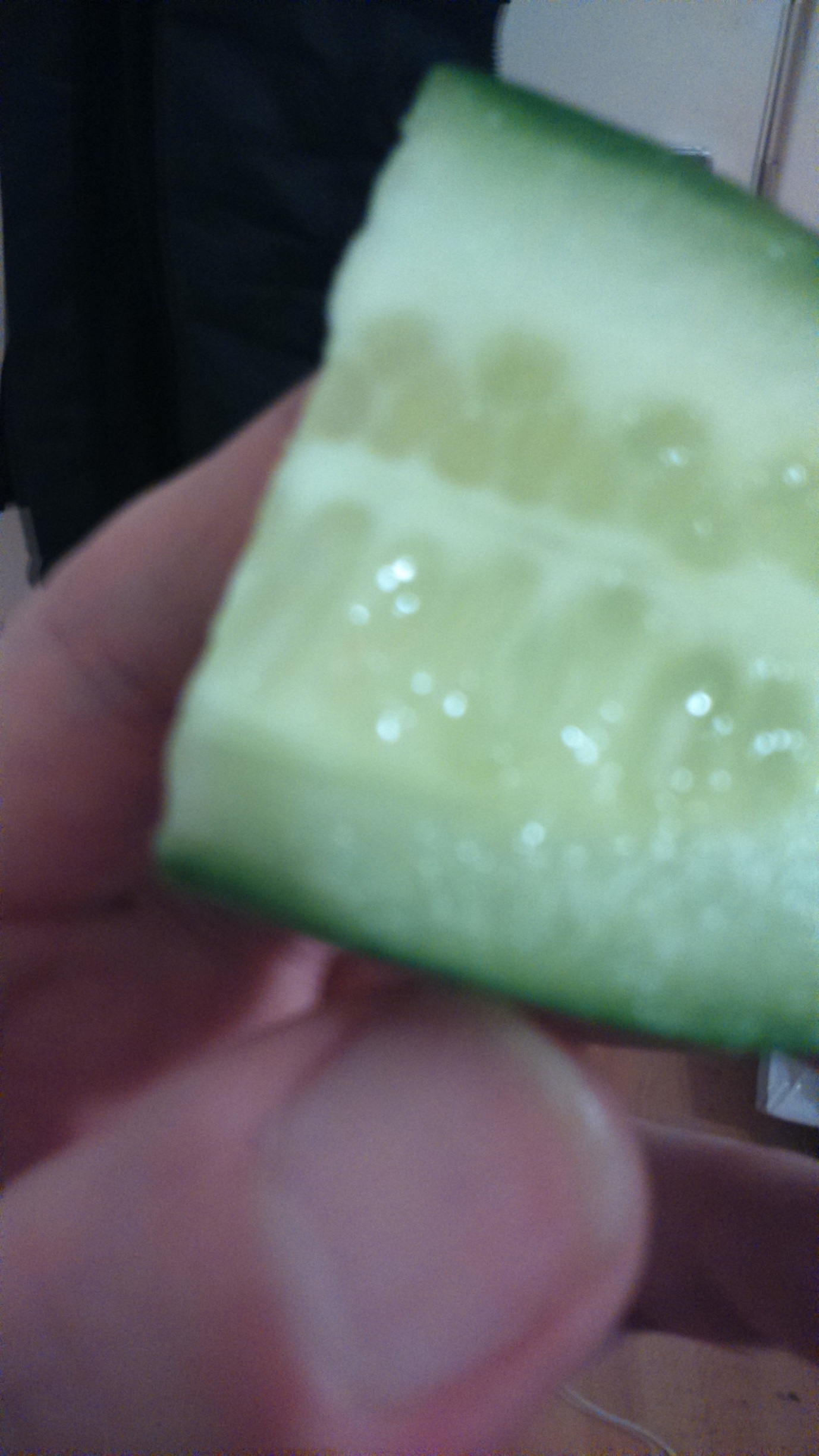 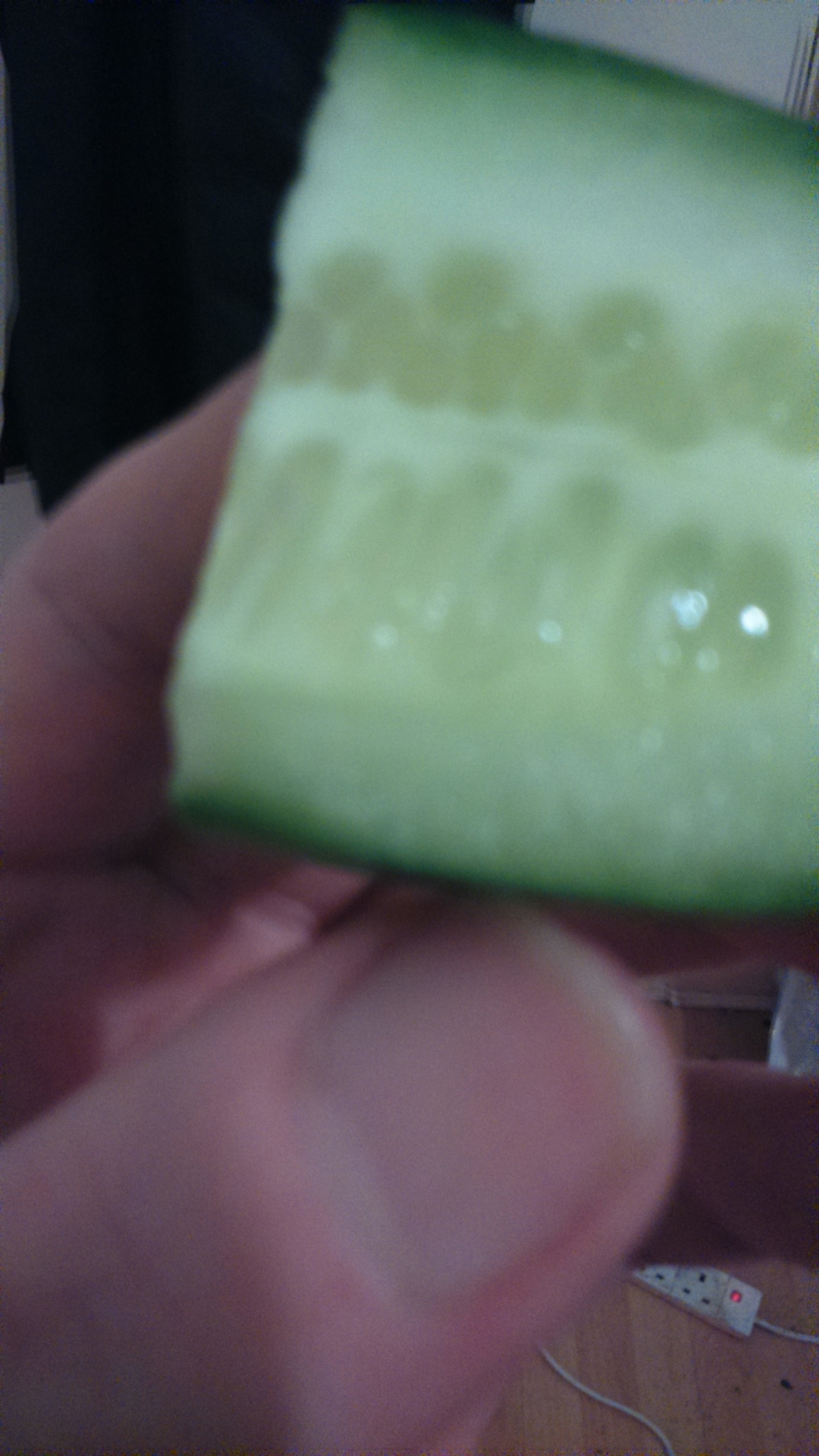 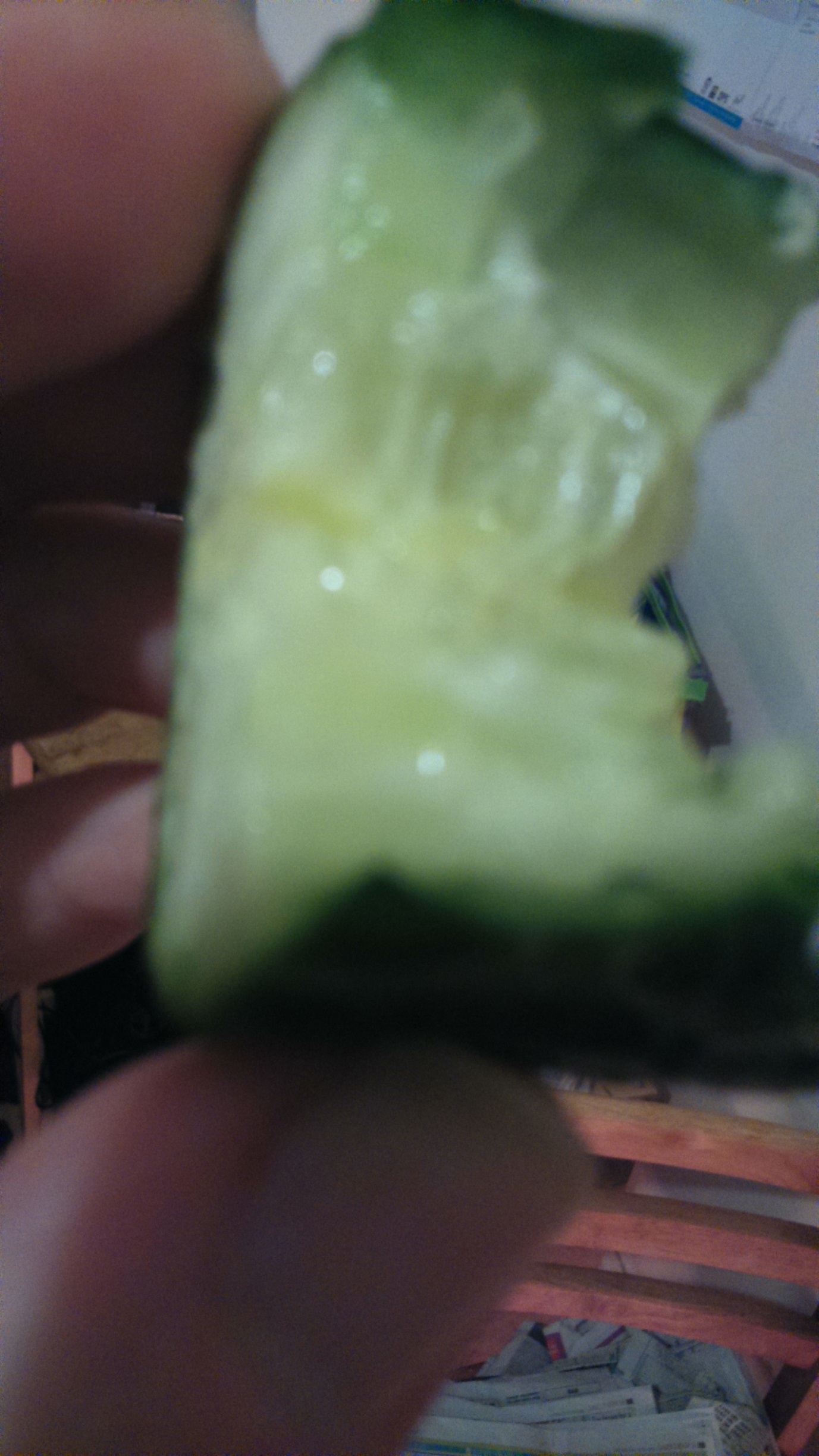 